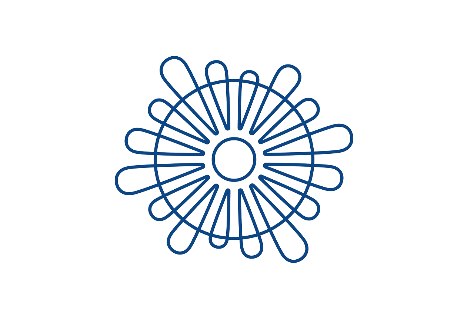 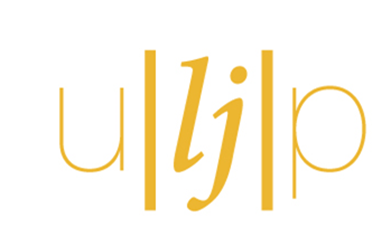 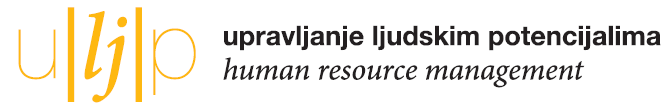 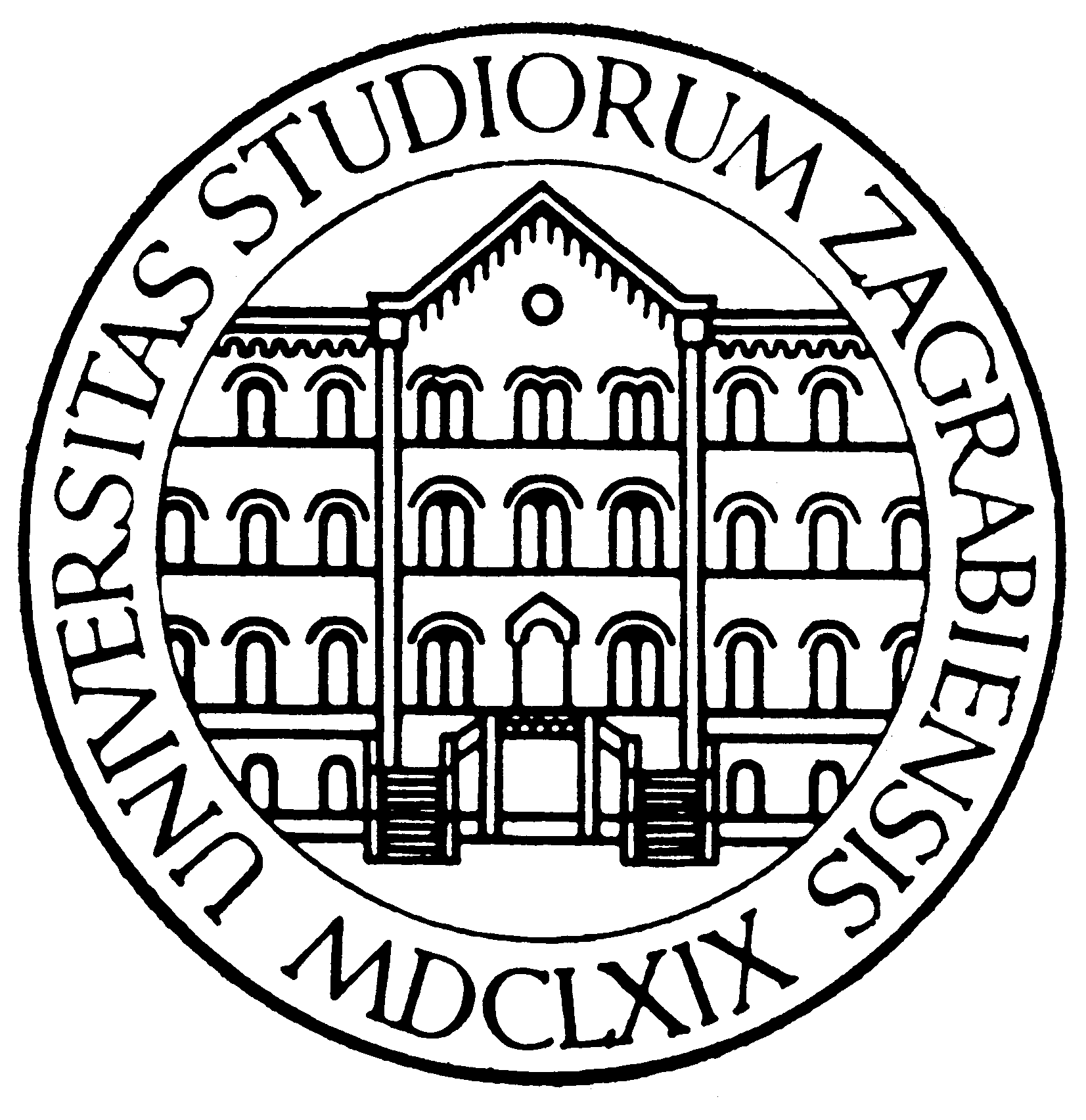 Sveučilište u ZagrebuSPDS Upravljanje ljudskim potencijalimaSUGLASNOST MENTORAZA PREDAJU SPECIJALISTIČKOG RADA NA OCJENUMENTORMENTORTitula, ime i prezimeMatična ustanovaE-poštaSTUDENTSTUDENTIme i prezime NASLOV SPECIJALISTIČKOG RADANASLOV SPECIJALISTIČKOG RADASUGLASNOST MENTORASUGLASNOST MENTORASuglasan/suglasna sam s predajom specijalističkog rada na ocjenu te izjavljujem da sam provjerio/provjerila autentičnost predanog rada korištenjem softvera Plagscan ili Turnitin.Potpis mentora: _________________________________Mjesto i datum: Suglasan/suglasna sam s predajom specijalističkog rada na ocjenu te izjavljujem da sam provjerio/provjerila autentičnost predanog rada korištenjem softvera Plagscan ili Turnitin.Potpis mentora: _________________________________Mjesto i datum: 